ОТЧЕТ ПО РЕЗУЛЬТАТАМ САМООБСЛЕДОВАНИЯдеятельности муниципального бюджетного дошкольного образовательного учреждения «Детского сада №9 «Россиянка»за 2015-2016 учебный год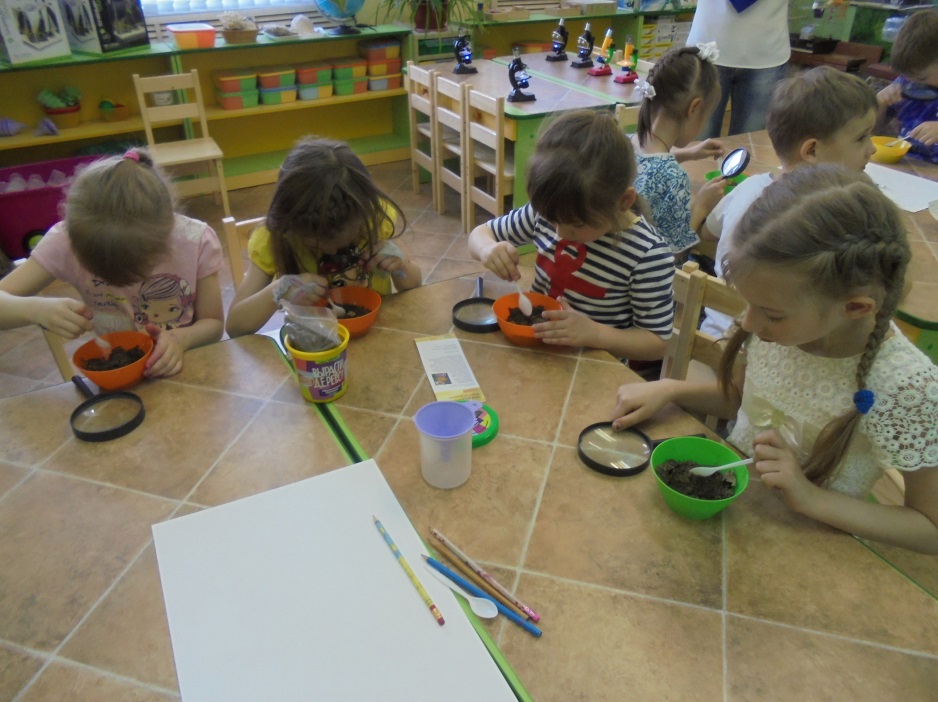 ОГЛАВЛЕНИЕI. Аналитическая  часть  отчета о самообследовании деятельности учреждения…………...31. Общая характеристика образовательной деятельности учреждения…………………………3       Контингент воспитанников и его структура………………………………………………….4       Кадровое обеспечение образовательного процесса………………………………………….4       Социальный портрет семей воспитанников………………………………………………….52. Результаты оздоровительной и воспитательно-образовательной деятельности…………..…6       Анализ результатов оздоровительной работы……………………………………………..…6        Результаты выполнения образовательной программы………………………………………9       Достижения детей по итогам участия в конкурсах………………………………………... 103. Методическая работа………………………………………………………………………….. 12       Результаты аттестации педагогических и руководящих работников……………………. 12       Повышение квалификации педагогических и руководящих работников…………………13       Распространение педагогического опыта…………………………………………………...15       Экспериментальная и инновационная деятельность…………………………………….…174. Итоги административно-хозяйственной работы…………………………………………......205. Отчет о финансово-хозяйственной деятельности  ………………………………… ..………20II. Статистические показатели деятельности учреждения……………………………….……21I. Аналитическая часть отчета о самообследовании деятельности учреждения1. ОБЩАЯ ХАРАКТЕРИСТИКА ДЕЯТЕЛЬНОСТИ УЧРЕЖДЕНИЯНа основании Постановления Администрации города Протвино от 19.08.2015г. № 516 «Об изменении наименования учреждения и утверждении Устава МБДОУ «Детский сад №9 «Россиянка» учреждение получило наименование «муниципальное бюджетное дошкольное образовательное учреждение «детский сад №9 «Россиянка». 17 ноября 2015 года была получена Лицензия на осуществление образовательной деятельности. На основании приказа МБДОУ «Детский сад №9 «Россиянка» от 06.10.2015г. №186 были внесены изменения в локальные акты учреждения в связи с приведением в соответствие с наименованием.Режим работы учреждения: годовой цикл - 249 (250) дней, продолжительность рабочей недели - 5 дней, режим работы групп - 10 часов 30 минут (с 7.30 до 18.00), выходные дни – суббота, воскресенье, праздничные дни, установленные государством. Таблица 1. Информационная справка об учрежденииТаблица 2. Лицензия на образовательную деятельностьКонтингент воспитанников и его структура:В учреждении воспитываются 263 воспитанника.Функционируют 12 групп, которые комплектуются по одновозрастному принципу. Комплектование групп осуществляет Учредитель. С целью коррекции недостатков развития речи и звукопроизношения имеются 2 группы компенсирующей направленности – логопедические. В группах раннего и младшего дошкольного возраста, имеющих статус «оздоровительные» проводятся специализированные мероприятия по укреплению здоровья воспитанников.Таблица 3. Контингент воспитанников и его структураКадровое обеспечение образовательного процессаСистема управленияВ учреждении трудится высокопрофессиональный, творческий коллектив. С 1985г. успешно руководит учреждением заведующий Глазунова Римма  Сергеевна, имеющая звания: «Отличник народного просвещения», «Заслуженный работник образования Московской области», награждена знаком отличия «За заслуги перед городом Протвино».  Администрацию учреждения составляют заведующий, заместитель заведующего по административно-хозяйственной части, заместитель заведующего по безопасности.Заместитель заведующего по АХЧ – Киян Ирина Александровна, имеет высшее образование.Заместитель заведующего по безопасности – Зюзин Александр Петрович, имеет высшее образование.Педагогический коллектив составляют 26 человек. Старший воспитатель – Барановская Оксана Александровна – с 2011г. является руководителем городского методического объединения воспитателей, с 2011г. входит в состав экспертных групп для проведения экспертизы уровня профессиональной компетентности педагогических работников муниципальных образовательных учреждений в Московской области.Имеют Почетное звание «Почетный работник общего образования РФ» 3 человека, награжден грамотой Министерства образования и науки Российской Федерации 1 человек, награждены Почетными грамотами Министерства образования Московской области 5 человек, имеют Почетную грамоту Московской областной Думы 2 человека.Экспертами деятельности по аттестации педагогических работников на первую и высшую категории: являются музыкальный руководитель Лим Т.К., воспитатель Вяткина Е.А.Наличие в учреждении специалистов:  старший воспитатель – 1;педагог-психолог – 1;учителя-логопеды – 2;инструктор по физической культуре – 1;воспитатель по изодеятельности – 1;музыкальные руководители – 3.Медицинские кадры:врач-педиатр – 1 (на 0,5 ставки в штате городской поликлиники МЛПУ ПГБ);медсестры – 2 (в штате городской поликлиники МЛПУ ПГБ, 1 из них имеет функционал диетсестры на 0,5 ставки).Таблица 4. Образование руководящих и педагогических работниковТаблица 5. Квалификация педагогических работниковСоциальный портрет семей воспитанников Состав семей воспитанников:-полная – 83,2%;-неполная – 17%;-многодетная – 9%.- малообеспеченная – 1,7%- дети, оставшиеся без попечения родителей – 1,7%- дети, воспитывающиеся в двуязычных семьях – 0,8%Образование родителей:-высшее – 64,4%;-среднее специальное – 28,5%;-среднее – 6%.Социальный статус родителей: -служащие – 60,1%;-коммерсанты – 8%;-рабочие – 25%;-неработающие – 6,9%.Место работы родителей:-г. Протвино – 75,5%;  -г. Москва – 10,1%;-иное –14,4%. 2. РЕЗУЛЬТАТЫ ОЗДОРОВИТЕЛЬНОЙ И ВОСПИТАТЕЛЬНО-ОБРАЗОВАТЕЛЬНОЙ ДЕЯТЕЛЬНОСТИ  В 2015-2016 учебном году задачами годового плана педагогического коллектива являлись: Развитие здоровья воспитанников средствами профилактической, оздоровительной, образовательной работы с детьми на основе взаимодействия с родителями (законными представителями). Формирование условий реализации основной образовательной программы в соответствии с ФГОС дошкольного образования.Совершенствование работы по развитию речи детей в свете инновационных педагогических технологий и подходов.Создание экспериментально-исследовательской лаборатории как средства познавательного развития дошкольников.  Анализ результатов оздоровительной работы Анализ здоровья воспитанников. Анализ распределения воспитанников по группам здоровья показывает положительную динамику роста контингента детей с первой группой здоровья (на 9% по сравнению с 2014 годом). Медицинская служба связывает это с изменением критериев оценивания здоровья детей. Таблица 6. Распределение контингента воспитанников по группам здоровья в динамике за 4 календарных года Таблица 7. Частота заболеваний (абсолютная) на 1000 детей:Таблица 8. Пропущено по болезни 1 ребенкомЗаболеваемость детей в 2015 году снизилась по сравнению с 2014 годом на 23% за счет болезней органов дыхания, пищеварения, ОРВ и гриппа. В структуре заболеваний I место занимают заболевания органов дыхания, II место – прочие; III место – болезни кожи. (По данным аналитического отчета врача Якушиной Н.А.).Анализ показал, что пики заболеваемости приходятся на ноябрь-декабрь и февраль-март. Поэтому в эти периоды необходимо особенно внимательно относиться к внешнему виду и состоянию здоровья детей, вести разъяснительную работу с родителями о профилактике заболеваемости в домашних условиях и  ответственности за посещение детского сада заболевающим или недолеченным ребенком. Дети раннего возраста болеют чаще в период адаптации. В учреждении организованы оздоровительные группы для детей раннего, младшего и среднего возраста. Таблица 9. Мониторинг заболеваемости воспитанников МБДОУ  д/с №9 «Россиянка» за 2015-2016 учебный год (в %)Диаграмма 1. Рейтинг заболеваемости по группам за период с сентября по май 2015-2015 учебного годаДинамику снижения уровня заболеваемости мы видим за счет расширения спектра здоровьеразвивающих технологий, профилактической оздоровительной работы с детьми, разъяснительной работы среди родителей, систематического контроля проведения оздоровительных мероприятий и соблюдения санитарно-эпидемиологического режима групп.Анализ деятельности учреждения по реализации оздоровительной программы Системная работа по развитию здоровья воспитанников строилась на основе оздоровительной программы учреждения «Здравия желаем тебе, малыш!». Работа по физическому воспитанию в МБДОУ ведется по программам Л.И. Пензулаевой «Физические занятия с детьми дошкольного возраста», Е.Жуковой «Гимнастика для малышей». А.Е.Занозиной, С.Э.Гришаниной «Перспективное планирование физических занятий с детьми 6-7 лет».Для реализации задач по обеспечению оптимальной двигательной активности воспитанников и правильному ее регулированию воспитатели, воспитатель по физической культуре, музыкальные руководители проводили: утреннюю гимнастику;физкультурные занятия;спортивные часы на улице;подвижные игры и упражнения на улице;физминутки во время занятий;образовательную деятельность по ОБЖ;На базе учреждения функционировал кружок «Тэквандо» для детей старшего дошкольного возраста.Существенное место в решении задач физического воспитания занимали различные формы активного отдыха: спортивно-познавательные досуги и праздники:  «Зимние забавы», «Веселые старты», «Здравия желаем!», а также дни здоровья, неделя здоровья, целевые прогулки.	В каждой группе на протяжении учебного года на родительских собраниях акцент ставился на пропаганду здорового образа жизни, соблюдению рекомендаций воспитателей, медицинских работников.  С целью пропаганды здорового образа жизни среди родителей были проведены собрания, оформлены стенды наглядной агитации, спортивный праздник-соревнование семей в 14 группе «В гостях у светофора».На протяжении всего года в группах соблюдается питьевой режим, дети пьют бутилированную воду «Серебряный источник». В течение учебного года по желанию родителей и рекомендации педиатра организован прием кислородного коктейля.В летний период функционировал плескательный бассейн и «Тропа здоровья» в зоне летнего плескательного бассейна, направленная на укрепление и массаж стопы ног, развитие крупной моторики, закаливание детей. В учреждении проводился комплекс мероприятий по профилактике острых респираторных инфекций. Лечебно-профилактическая работа была разделена на 3 этапа. 1-й этап – подготовительный - готовил ребенка к самому неблагоприятному в сезоне времени (витаминизация 3-х блюд аскорбиновой кислотой, курс экстракта элеутерококка, массаж). На 2-м этапе использовалась система интенсивной терапии для предупреждения ОРВИ (полоскание горла и рта настойкой календулы, закладывание в нос оксолиновой мази, питье лимонно-фитонцидного напитка по 1-й десертной ложке в день). 3-й этап – реабилитационный: детям предлагались травяные чаи, поливитамины, сироп шиповника, кислородный коктейль. В меню широко использовался лук, чеснок.  Осуществлялась профилактика  эндемического зоба и других эндокринных заболеваний путем добавления в пищу йодированной соли, массажа переносиц носа, обогащения рациона питания овощами, соками.Питание в дошкольном учреждении осуществляется на основе 20-дневного меню, благодаря чему в рационе питания были введены новые блюда.В каждой группе проводятся закаливающие мероприятия, для чего имеются массажные дорожки, оборудование для закаливания, физкультурные уголки. Необходимо отметить, что оснащение спортивного зала пополнилось оборудованием для профилактики плоскостопия, развития крупной моторики детей.Результаты выполнения образовательной программыСодержание базовой части образовательной программы учреждения определяется примерной основной образовательной программой дошкольного образования «От рождения до школы» под научной редакцией Н.Е.Вераксы, Т.С.Комаровой, М.А.Васильевой  и комплекта технологий Образовательной системы «Школа 2100».Педагоги и специалисты осуществляют планирование образовательной деятельности на основе комплексно-тематического принципа. Решение программных образовательных предусматривается не только в рамках непосредственно образовательной деятельности, но и при проведении режимных моментов – как в совместной деятельности взрослого и детей, так и в самостоятельной деятельности воспитанников. Метод проектов способствовал плодотворной творческой деятельности всего коллектива. Тематика проектов была разработана на заседаниях методических объединений воспитателей по возрастным параллелям.Для развития творческих способностей воспитанников, раскрытия индивидуального потенциала каждого ребенка функционировали кружки:театральный под руководством муз. руководителя Стрелковой Л.Ю., Костюк Т.В.;хоровая студия под руководством муз. руководителя Лим Т.К.;фольклорный кружок под руководством муз. руководителя Стрелковой Л.Ю.,кружок по ритмике под руководством муз. руководителя Кубик О.А.; «Юный гражданин» по патриотическому воспитанию под руководством воспитателя Еремизиной А.В.Театральный кружок «Светлячки» под руководством воспитателей Столбовой О.С., Еремизиной А.В.Кружок технического моделирования «Самоделкин» под руководством воспитатетелей групп старшего дошкольного возраста.Проведены праздники и развлечения: Городское праздничное мероприятие «День детского сада», посвященное Дню дошкольного работника.Осенины – «День вкусноежки»;Новогодние представления;Праздник Рождества;Широкая масленица;Праздник -конкурс семей «Неразлучные друзья – взрослые и дети» в старших и подготовительных к школе группах.Праздничные концерты ко дню 8 Марта; Благотворительная акция в честь Дня Победы «Встреча трех поколений»;Выпускные праздники «До свидания, детский сад!» в гр.№4, 10.Летний праздник Солнца в честь Дня защиты детей – 1 июня. Праздничное открытие плавательного сезона в летнем плескательном бассейне.Развлечение с видеопросмотром познавательных мультфильмов в честь праздника Дня России 12 июня.По итогам года в рамках театральной недели воспитанники групп приглашали зрителей на  театрализованные представления:Воспитанники ясельной группы №3 под руководством воспитателей Крыловой Н.В., Наумовой С.В., муз.руководителя Стрелковой Л.Ю. продемонстрировали  умения на празднике «На солнечной полянке».Дети ясельной группы №13 порадовали родителей на празднике «В гостях у Весны» под руоводством воспитателей Власовой Л.Н., Фирсовой Н.И., муз. руководителя Кубик О.А.Воспитанники второй младшей группы №12 вместе с родителями поиграли с временами года на развлечении «Путаница» под руководством воспитателей Великановой А.И., Киселкиной Г.Л., муз. руководителя Лим Т.К.Развлечение «Матрешка в гостях у ребят» состоялось во второй младшей группе №7 под руководством воспитателей Ивушкиной М.А., Углановой М.С. музыкального руководителя Стрелковой Л.Ю.Театрализованный спектакль «Дюймовочка» представили родителям и воспитанникам других групп воспитанники группы №11 «Умки» под руководством воспитателя Дмитриевой Е.Н., музыкального руководителя Лим Т.К.  Театрализованную сказку «Теремок» показали родителям и гостям воспитанники второй младшей группы №8 под руководством воспитателей Зиновьевой М.С., Стеблецовой Т.А., Ивановой И.Е.,  музыкального руководителя Кубик О.А.Театрализованное представление «По следам Бременских музыкантов» продемонстрировали воспитанники старшей группы №14 под руководством воспитателей Столбовой О.С., Еремизиной А.В., музыкального руководителя Кубик О.А.Анализ уровня готовности  выпускников к обучению в школеПо итогам 2015-2016 учебного года в детском саду выпустилось 42 ребенка, из них 41 имеют готовность к обучению в школе, 1 ребенок – условно готов. Все дети имеют учебную мотивацию.Спланированная развивающая работа всех педагогов явилась важным условием качественной подготовки детей к обучению в школе, повышению уровня психологической готовности.Достижения воспитанников по результатам участия в конкурсахФедеральный уровень:•	2015г. – Межрегиональный экологический конкурс рисунков и кормушек «Покормите птиц зимой» под эгидой Приокско-Террасного государственного природного биосферного заповедника совместно с Министерством экологии и природопользования Московской области  - 3 победителя, 9 участников.•	2016г. – II Всероссийский конкурс детского рисунка в рамках V Международной научно-практической конференции «Воспитание и обучение детей младшего возраста» - 7 участников.•	2016г. – Международный творческий конкурс «Новогодние фантазии» - 2 победителя.Муниципальный уровень:Городской спортивный праздник «О спорт, ты – мир!». Участники - 14 детей (гр.№10), руководитель – Стрелкова Л.Ю.Городская акция «Выбери свободу – выбери НЕзависимость!». Семейный праздник «ЗОЖ джунглей» - 5 семей (5 детей).Конкурс детского творчества «Зимняя сказка» - участие приняли 232 ребенка из 12 групп. По итогам конкурса 4 группы отмечены дипломом победителя (№10,11,13,14 группы), 5 групп (№1,5,8,9,12)– призеры конкурса, 3 группы (№3,4,7) – участники.Городской Форум «Протвинская капель»:-Конкурс оригинального жанра – участвовало 17 детей, из них – 8 победителей. Победители: Никольская Настя, вокальная группа «Умки», муз. руководитель Лим Т.К. Руководители участников: Стрелкова Л.Ю., Кубик О.А.-Конкурс хореографических коллективов – участвовало 32 ребенка, из них 10 победителей.Победители: Танцевальная группа «Родничок», рук. Стрелкова Л.Ю.Руководители участников: Кубик О.А., Столбова О.С.-Выставка-конкурс детского декоративно-прикладного художественного и технического творчества – участвовало 240 детей, из них 28 победителей.Победители:Коллектив гр.№14, рук. Еремизина А.В., Столбова О.С.Заюков Никита, гр.№10, рук. Надысева А.В.,Дроздов Дмитрий, гр.№3, рук. Крылова Н.В.Руководители участников: Наумова С.В., Костюк Т.В., Матюшина С.В., Воронова Н.Н., Ивушкина М.А., Угланова М.С., Иванова И.Е., Зиновьева М.С., Стеблецова Т.А., Вяткина Е.А., Ежикова Е.В., Дмитриева Е.Н., Великанова А.И., Киселкина Г.Л., Власова Л.Н., Фирсова Н.И.IV городской открытый конкурс детского рисунка «ПРО - ЭКО»:1 победитель, 2 призера, 8 участников.XXI традиционный городской фестиваль гимнастики и оздоровительных групп «Спорт, музыка, грация»  - 5 детей, муз. рук. Кубик О.А.Участие в юбилейном концерте духового оркестра г.Протвино с песней «Три танкиста» приняли 6 детей, руководитель – Стрелкова Л.Ю.Участие в городской  акции в честь Дня Победы «Бессмертный полк» - 22 семьи (26 детей). Праздничное шествие в честь Дня города «Парад сказок» - 55 детей.Фестиваль Семейный праздник «Здоровому – всё здорово!» во Дворце спорта «Импульс»  в рамках городской молодежной акции «Выбери свободу! Выбери НЕзависимость!»Воспитанники и семьи приняли активное участие в городской благотворительной акции «Белый цветок».Уровень ДОУ:Праздник - конкурс семей «Неразлучные друзья – взрослые и дети» в старших и подготовительных к школе группах.Конкурс-праздник семей по итогам проекта по ППД «В гостях у Светофора» в группе №14.Конкурс оформления прогулочных территорий «Зимняя сказка» и «Цветущий сад».3. МЕТОДИЧЕСКАЯ РАБОТАРезультаты аттестации педагогических работниковПрошли аттестацию 10 руководящих и педагогических работников. Заведующий Глазунова Р.С. подтвердила установленную  высшую квалификационную категорию. Аттестовались на высшую квалификационную категорию 8 педагогов (из них 7 человек повысили категорию): воспитатели Иванова И.Е., Денисова Н.П., Дмитриева Е.Н., Еремизина А.В., Кухар А.П., Матюшина Т.А., Стеблецова Т.А., учитель-логопед Воронова Н.Н. Повысила квалификацию на первую категорию воспитатель Данилюк Л.С. Диаграмма 2. Динамика кадрового потенциала педагогических работников по уровню образования за пять  учебных лет (в %)Вывод: Данные диаграммы кадрового потенциала по уровню образования демонстрируют рост педагогов с высшим профессиональным образованием с 2011 по 2014 годы на 28% и стабильность контингента педагогов с высшим образованием на протяжении трех учебных лет (с 2013 по 2016г.г.).Диаграмма 3. Динамика кадрового потенциала педагогических работников по уровню квалификации за пять учебных лет (в %)Вывод: наблюдается положительная динамика роста количества педагогических работников с высшей категорией. Анализ уровня квалификации показывает, что доля педагогических работников с высшей категорией в 2016 году увеличилась по сравнению с прошлым учебным годом  на 23%; с 2012 годом – на 47%. Доля педагогов с первой и высшей категорией значительно выросла в 2016г. и составляет 100%, увеличилась по сравнению с 2012 годом на 33%. Это говорит о высокой эффективности методической работы по повышению квалификации педагогических работников в учреждении.Повышение квалификации педагогических работниковОбучение в РГСУ проходит воспитатель Киселкина Г.Л.Таблица 10. Обучение на курсах повышения квалификации в 2015-2016 учебном годуРаспространение педагогического опытаВыступления на научно-практических конференциях, педагогических чтениях, семинарах, методических объединениях, участие в мероприятиях педагогической направленностиФедеральный уровень17.10.2015г. – Выступление на заседании круглого стола «Разработки сотрудников Ассоциации лучших ДОО и педагогов и эскизы проектов участников инновационной игры «Ребенок в высокотехнологичном обществе», АПК и ППРО, г.Москва (старший воспитатель Барановская О.А., воспитатель Костюк Т.В.).30.10.2015г. – старший воспитатель Барановская О.А., воспитатель Столбова О.С. приняли участие в XIX научно-практической конференции, посвященной направлениям развития Образовательной системы «Школа 2100» по теме «Пути и способы обеспечения непрерывного, качественного и эффективного образования». 23.03.2016г. – заведующий Глазунова Р.С., Барановская О.А., воспитатель Костюк Т.В. приняли участие в межрегиональном семинаре «Реализация ФГОС ДО в условиях реорганизации МАДОУ» (г.Троицк). Т.В.Костюк выступила с докладом по теме «Проект «Инженеры бывают разные». 22.01.2016г. – заведующий Глазунова Р.С. приняла участие в XXIV Международных Рождественских образовательных чтениях. (г.Москва).14.05.2016г. – старший воспитатель Барановская О.А. посетила III международную выставку-ярмарку и Открытую образовательную программу «Современное дошкольное образование», проходившую в МГУ в рамках V международной научно-практической конференции «Воспитание и обучение детей младшего возраста». Региональный уровень16.06.2015г. - Региональная конференция «Результаты и эффекты деятельности РИП в системе дошкольного образования Московской области»; МОЦентр ДО, МГОГИ, г.Орехово- Зуево. Заведующий Глазунова Р.С. выступила с докладом «Инновационный проект «Мы - дети  наукограда».Муниципальный уровень20.11.2015г. воспитатели Столбова О.С., Еремизина А.В., Дмитриева Е.Н., музыкальный руководитель Кубик О.А. провели муниципальное театрализованное представление с детьми старшей группы «Волк и семеро козлят на новый лад».17.11.2015г. учителя-логопеды Глазунова Ж.Н., Воронова Н.Н. выступили на заседании круглого стола в рамках ГМО учителей начальных классов по теме «Акустическая дисграфия».21.01.2016г. в рамках ГМО воспитателей выступили: воспитатель Дмитриева Е.Н. с мастер-классом по ручному труду «Новогодняя елочка из утеплителя»; воспитатель Денисова Н.П. с мастер-классом по ручному труду «Изготовление елочки в технике мокрого валяния».29.03.2016г. заведующий Глазунова Р.С., старший воспитатель Барановская О.А. подготовили и провели презентацию опыта работы учреждения по развитию творческих способностей и одаренности детей дошкольного возраста на совещании руководителей образовательных учреждений города.Музыкальный руководитель Лим Т.К., воспитатели Дмитриева Е.Н., Матюшина С.В., инструктор по физической культуре Спиридонова Н.В., учитель-логопед Воронова Н.Н. приняли участие в IV муниципальной научно-практической конференции по здоровьесбережению «Физическое, психическое, социальное и духовное оздоровление детей в условиях работы образовательных учреждений города». 11.04.2016г. – воспитатель Денисова Н.П. приняла участие в V городском Фестивале мастер-классов «Протвинские умельцы – 2016», провела мастер-класс «Весенние фантазии» по изготовлению браслета из войлока, лент и кожи.27.04.2016г. воспитатели Данилюк Л.С., Беленова Г.Л., музыкальный руководитель Лим Т.К. провели открытое комплексное занятие с детьми группы раннего возраста по «Комплексный подход при организации различных видов деятельности по теме «Рыбка»».Организация и проведение семинаров, мастер-классов педагогических и руководящих работников10.03.2016г. – муниципальный семинар для инструкторов и воспитателей по физической культуре, организованный и проведенный инструктором по физической культуре Спиридоновой Н.В.11 и 12 апреля 2016г. – региональный педагогический марафон «Комплексный подход к организации образовательного процесса в ДОУ в контексте ФГОС дошкольного образования».На марафоне присутствовали педагогические и руководящие работники городов Протвино, Климовска, Серпухова, Обнинска, Пущино, с. Райсеменовское.Теорию и практику транслировала Паршина Светлана Валентиновна, методист УМЦ «Школа 2100», соавтор ООП «Детский сад 2100», автор учебников и методических пособий, координатор  направления «Изобразительное искусство и технология» в Образовательной системе «Школа 2100».Были рассмотрены актуальные вопросы дошкольного образования:-деятельностный подход к организации совместной образовательной деятельности в дошкольном образовании;-поддержка детской инициативы;-педагогическая диагностика и мониторинг;-алгоритмы проектирования НОД в различных видах деятельности;Паршина С.В. провела с группой детей два мастер-класса, построенных на основе проблемно-диалогической технологии: дидактическую игру и познавательно-исследовательскую деятельность.21 апреля 2016 года учителя-логопеды Глазунова Ж.Н., Воронова Н.Н. провели семинар для воспитателей по теме «Формирование звуковой культуры речи детей дошкольного возраста в соответствии с ФГОС ДО».Было проведено 6 педагогических советов, 1 тематический «Формирование условий реализации основной образовательной программы в соответствии с ФГОС ДО. Проектирование развивающей предметно-пространственной среды ДОУ».Научно-методические и учебно-методические публикации Публикации на сайте IV муниципальной научно-практической конференции по здоровьесбережению «Физическое, психическое, социальное и духовное оздоровление детей в условиях работы образовательных учреждений города» http://clubped.ucoz.ru/index/chetvertaya_konferentsya/0-8:Спиридонова Н.В. – статья «Здоровьесберегающие технологии  вариативной части  оздоровительной программы ДОУ».Матюшина С.В. – статья «Дошкольник и компьютер». Лим Т.К. – «Использование приемов музыкотерапии  в работе с дошкольниками».Дмитриева Е.Н. – статья «Сочинение терапевтических сказок с детьми дошкольного возраста как средство психологической работы с детскими страхами».Воронова Н.Н. – статья «Коррекция и предупреждение нарушений голоса».Публикации в сборник трудов IX Международной научно-практической конференции учащихся и студентов предоставили Глазунова Ж.Н., Воронова Н.Н., Данилюк Л.С., Беленова Г.Л., Стрелкова Л.Ю., Матюшина С.В.На сайте МБДОУ д/с №9 «Россиянка» опубликованы итоговые работы участников Федерального эксперимента:http://mdourossianka.ru/deyatelnost/eksperimentalnaya-i-innovacionnaya-deyatelnost/eksperiment-mexanizmy-realizacii-fgos-do-v-osnovnoj-obrazovatelnoj-programme-detskij-sad-2100/individualnye-raboty-uchastnikov:Проект «Мои игрушки. Разработала воспитатель Матюшина С. В.Тема: «Поможем Маше навести порядок». Разработала: воспитатель Кисёлкина Галина ЛьвовнаЗвуковая культура речи. Разработали учителя-логопеды Воронова Н.Н. и Глазунова Ж.Н.Алгоритм проектирования видеозанятия. Разработала: воспитатель Еремизина А.В.Подготовка НОД по теме: «Кто, кто в этом домике живёт?». Разработала: воспитатель Великанова А.И.(Слайды к конспекту семинара 2016)Формирование эмоциональной лексики. Разработала: воспитатель Костюк Т.В.Проект по ознакомлению с окружающим миром «Кто живет в нашем лесу». Разработала: воспитатель Стеблецова Т.А.Проект «Пернатые друзья». Тема: «Снегири». Разработала: воспитатель Ежикова Е.В.Проект «Пернатые друзья». Тема: «Скворец — весны певец». Разработала: воспитатель Вяткина Е.А.Алгоритм проектирования НОД по теме: «Насекомые». Разработала: воспитатель Ивушкина М.А.Презентация: «Насекомые». Разработала: воспитатель Ивушкина М.А.Публикации опыта работы на сайте МБДОУ «Россиянка»:Стеблецова Т.А. – статьи «Работа с семьями воспитанников», конспект НОД по исследованию свойств воды «Волшебная вода», экскурсия на завод «Прогресс».Денисова Н.П. – Технологическая карта НОД по теме «Новогодняя елочка методом «Мокрое валяние из шерсти».Публикации на профессиональных сайтах:Стеблецова Т.А. – сайт nsportal.ru – конспект НОД по познавательному развитию «Поможем Мишке»; практико-значимая работа «Организация исследовательской деятельности с детьми среднего дошкольного возраста в рамках проекта «Ходит капелька по свету».Зиновьева М.С. - сайт nsportal.ru – сценарий развлечения «»Светлый праздник Рождества Христова».Костюк Т.В., Стрелкова Л.Ю., Глазунова Ж.Н. - сайт pedrazvitie.ru – Сценарий по театрализоdанной деятельности для детей старшей логопедической группы «В гостях у трех медведей».Стрелкова Л.Ю. – сайт «Академия роста»: сценарий весеннего фольклорного праздника для детей средней группы «приходите в гости к нам!»// сайт educontest.ru: учебно-методический материал; сайт nsportal.ru: сценарий новогоднего праздника для детей младшей группы «Новогодние встречи»; сайт академии развития творчества: диплом за распространение педагогического опыта в номинации «До свидания, детский сад!».Экспериментальная и инновационная деятельностьВ учреждении разработан и апробирован инновационный проект «Мы - дети наукограда». Содержание образовательного проекта «Мы – дети наукограда» включает технологию ознакомления дошкольников с трудом взрослых в социально-культурной среде наукограда, при этом ориентируется на взаимодействие с семьями воспитанников и социумом города.  Система социального взаимодействия включает механизм преемственности «детский сад-школа-ВУЗ», где ребёнок выступает в роли непосредственного участника коллектива при тесном сотрудничестве семьи, образовательных учреждений и социальных институтов города. С 2014 года учреждение имеет статус Региональной инновационной площадки (РИП).http://mdourossianka.ru/deyatelnost/eksperimentalnaya-i-innovacionnaya-deyatelnost/regionalnaya-innovacionnaya-ploshhadkaУчастие в федеральном экспериментеС 14.11.2015г. по 31.08.2016г. педагогические работники учреждения приняли участие в федеральном эксперименте ФГАОУ «Академия ПК и ППРО РФ» и Учебно-методического центра «Школа 2100» по теме «Механизмы реализации ФГОС ДО в Основной образовательной программе дошкольного образования «Детский сад 2100».  В течение этого периода было просмотрено 12 вебинаров, по итогам которых педагоги выполняли домашние задания и направляли в УМЦ «Образовательной системы «Школа 2100». Каждый участник выполнил итоговое задание по эксперименту. Также был направлен проект «Формирование первичных представлений дошкольников о социокультурных ценностях нашего народа на примере малой родины – города Протвино». Результатом участия в экспериментальной деятельности явилось повышение педагогической компетентности.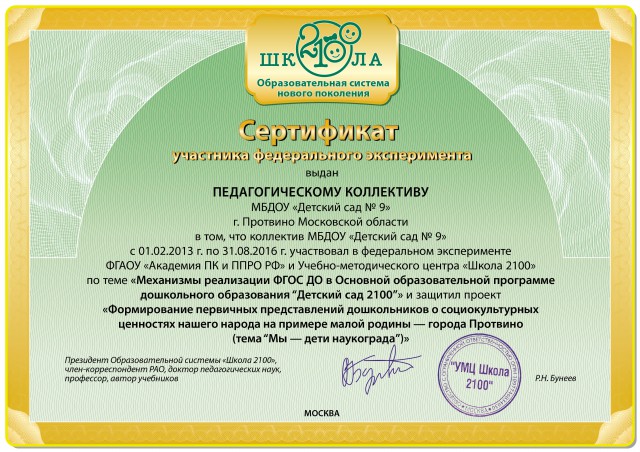 Участники: старший воспитатель Барановская О.А., учителя-логопеды Глазунова Ж.Н., Воронова Н.Н., воспитатели Великанова А.И., Вяткина Е.А., Дмитриева Е.Н., Ежикова Е.В., Еремизина А.В., Зиновьева М.С., Иванова И.Е., Ивушкина М.А., Киселкина Г.Л., Костюк Т.В., Матюшина С.В., Надысева А.В., Стеблецова Т.А., Столбова О.С.В условиях обновления подходов к процессу образования дошкольников система методической поддержки учреждения ориентирована на использование научного руководства в освоении педагогическими работниками новых технологий, реформировании содержания и планирования образования, организации непрерывной системы повышения квалификации.С 2010г. осуществляется сотрудничество с «Союзом развития наукоградов России».С 2010г. МБДОУ «Детский сад №9 «Россиянка» является  методическим центром  Образовательной системы «Школа 2100». С 2013 года ведется сотрудничество с Ассоциацией дошкольных образовательных организаций Московской области.С 2015 года осуществляется сотрудничество с Ассоциацией лучших дошкольных организаций и педагогов России.Таблица 10. Участие в экспериментальной и инновационной деятельностиУчастие в профессиональных конкурсахТаблица 11. Участие в профессиональных конкурсах4. ИТОГИ АДМИНИСТРАТИВНО-ХОЗЯЙСТВЕННОЙ РАБОТЫЗа учебный год были произведены следующие мероприятия по укреплению и оснащению материально-технической базы:1. Получено методическое и игровое оборудование за счет средств регионального финансирования.2.  Укрепление материально-технической базы учреждения: произведен косметический ремонт спальни группы № 8 с заменой оконных блоков на стеклопакеты; косметический ремонт рам фасадных окон первого и второго центрального входа; произведена замена полового покрытия  в фитобаре, медицинском кабинете, моечной группы №3; приобретены холодильная камера, бытовая стиральная машина, снегоуборочная машина, утюг, ноутбуки (2 шт.), кухонная мебель в моечную группы №3, игровая мебель в группу №7, скамейки в приемную группы №5, стульчики (25 шт.) в ясельную группу, коврики для раздевалки групп №7, 8, полотенца (200 шт.), комплекты постельного белья (100 шт.), подушки (150 шт.), матрасы (50 шт.), пеленки (50 шт.), спец. одежда для персонала (25 комплектов); изготовлены шторы для медицинского кабинета, фитобара, картинной галереи, фасадных окон первого и второго центрального входа, игровых помещений групп №4,7,12; приобретены и изготовлены театральные костюмы для детей и сотрудников; пополнены малыми игровыми формами прогулочные участки групп №1,8,11,12,13,14; произведена замена смесителей в моечных; установлен пандус для маломобильных групп населения; произведен косметический ремонт ступеней и цветников второго центрального входа. http://mdourossianka.ru/usloviya/territoriyaПроизведена реконструкция информационно-экологического центра «Росинка» в исследовательскую лабораторию «Росинка»: проведен косметический ремонт помещения, приобретено оборудование для организации экспериментальной и исследовательской деятельности, мебель, программное обеспечение для интерактивной доски.5. ОТЧЕТ О ФИНАНСОВО-ХОЗЯЙСТВЕННОЙ ДЕЯТЕЛЬНОСТИ за 2015 годВ 2015 году на лицевые счета учреждения поступили бюджетные, целевые, внебюджетные средства и благотворительные пожертвования  в сумме  4 285 172 рубля 80 копеек, в том числе:- областной бюджет по ФГОС                                         - 392000 руб.- внебюджет (родительская плата)                                  - 3652154 руб. 25 коп.- целевые из муниципального бюджета                          - 89317 руб.- целевые от Центра занятости населения                      - 72690 руб.- благотворительные пожертвования от родителей       -  79011 руб. 55 коп., которые израсходованы на следующие нужды :Выводы: годовой план работы за 2015 – 2016 учебный год реализован. Высокий уровень достижений отмечен в воспитательно-образовательной деятельности, методической, административно-хозяйственной деятельности по оснащению и оборудованию территории учреждения. II. Статистические показатели деятельности учреждения Приказ Минобрнауки России от 10.12.2013 N 1324 "Об утверждении показателей деятельности образовательной организации, подлежащей самообследованию" (Зарегистрировано в Минюсте России 28.01.2014 N 31135)Полное наименованиеМуниципальное бюджетное дошкольное образовательное учреждение «Детский сад №9 «Россиянка» Сокращенное наименованиеМБДОУ «Детский сад №9 «Россиянка» Юридический адрес142281, Московская область, город Протвино, ул. Лесной бульвар, дом 22Фактический адрес142281, Московская область, город Протвино, ул. Лесной бульвар, дом 22Телефон, факс(4967) 74-04-07 (факс), (4967) 74-07-04, 34-16-68E-mailmdourossianka@mail.ruСайтhttp://mdourossianka.ru/УчредительАдминистрация города Протвино, действующая на основании Устава города Протвино; 142280, город Протвино Московской области, ул. Ленина, дом 5., тел. (4967) 74-06-16Организационно-правовая формаМуниципальное бюджетное учреждениеТипДошкольное образовательное учреждениеСвидетельство о регистрации юридического лицаОГРН 1025004858009Основные и дополнительные образовательные программыНомерДата выдачиСрок  лицензииКем выданаОбщее образование:Уровень образованияДошкольное образование.Дополнительное образование:Дополнительное образование детей и взрослых7484417.11.2015БессрочноМинистерством образования Московской областиНаименование группВозраст детейКоличество группГруппа раннего возраста1,5-211-ая младшая2-322-ая младшая3-42Средняя4-53Старшая5-62Подготовительная к школе6-72Всего:От 1,5 до 7лет12Из них:Старшая логопедическая 5 – 61Подготовительная к школе логопедическая6 – 71Статус сотрудникаОбразованиеКоличество человек%АдминистрацияВысшее профессиональное3100Педагогические работникиВсего26100Педагогические работникивысшее профессиональное1973Педагогические работникисреднее специальное727Квалификацияна 01.06.2016г.на 01.06.2016г.Квалификациячел.%Педагогические работники26100Высшая квалификационная категория2389Первая квалификационная категория311Соответствие должности--Группа здоровья2012201320142015I104 (43%)149 (62%)170 (69%)205 (78%)II131(54%)76 (35%)70 (28%)43 (16%)III7 (3%)15 (3%)8 (3%)15 (6%)IV----Заболеваемость2012201320142015По городу Протвино:общая206,5286269256,3По городу Протвино:ясли274,5300,9422,6330,9По городу Протвино:сад188,9182,5211,3223,5По МДОУ 9:общая148,1135,8311,3304,5По МДОУ 9:ясли247,5207,1462,3363,5По МДОУ 9:сад128,4115,9268,4288,6Пропущено по болезни 1 ребенком:201320142015По городу Протвино:общая15,7 21,217,6По городу Протвино:ясли23,431,222,5По городу Протвино:сад7,918,115,5По МБДОУ 9:общая9,229,822,9По МБДОУ 9:ясли13,841,728,1По МБДОУ 9:сад7,924,821,5сентябрьоктябрьноябрьдекабрьянварьфевральмартапрельмайЗа годРейтинг1гр.1912,6169,211,25,310,511,55,811,2 33гр.5,213,39,54,36,375,52,42,96,3113гр.7,721,45,512,211,47,55122,69,52Всего по яслям91610,38,59,66,66,98,83,88,87гр./2мл.13,17,818,510,68,15,91,211,46,99,398р./2мл.10,7123,85,19,73,18,17,2-6,6512гр./2мл.7,51412,34,22,52,310,36,23,9789гр./ср.88,155,82,50,97,42,14,34,9111гр./ср.714,892,85,878,12,34,66,875гр./ст.3,413,4116,51,96,77,45,93,86,7614гр./ст.7,213107,46,23,84,83,70,86,344гр./подг.3,7116,82,32,77,44,85,91,25,1210гр./подг.9,313,43,675,557,44,1-6,13Всего по саду7,8128,95,85,14,46,75,32,96,5№Ф.И.О.ДолжностьНаименование учреждения, в котором обучался Тема курсов, кол-во часовНаименование, серия, № документаСрокиГлазунова Р.С.Заведующий ГОУ ВО МО МГОГИРабота в Единой информационной системе управления дошкольными образовательными организациями Московской области (18)Удостоверение,Рег.№ 361628.08.2015-10.09.2015Глазунова Р.С.Заведующий ГБОУ ВПО МО «Университет «Дубна»Формирование ИКТ-компетентности педагогических работников                                 (72)Удостоверение, рег.№ 450716.02.2016-29.03.2016Глазунова Р.С.Заведующий ГОУ ВО МОГГТУПроблемы решения задач модернизации образовательной деятельности ДОО в контексте требований ФГОС ДО на примере ООП «Вдохновение» (72)Удостоверение, рег.№2016Барановская О.А.Старший воспитательГОУ ВО МОГГТУПроблемы решения задач модернизации образовательной деятельности ДОО в контексте требований ФГОС ДО на примере ООП «Вдохновение» (72)Удостоверение, рег.№2016Беленова Г.Л.ВоспитательГБОУ ВПО МО «Университет «Дубна»Формирование ИКТ-компетентности педагогических работников                                 (72)Удостоверение, рег.№ 450416.02.2016-29.03.2016Воронова Н.Н.Учитель-логопедГОУ ВО МОГГТУПриоритеты воспитания и обучения ребенка в едином пространстве развития «семья – детский сад – начальная школа» в контексте ФГОС (72)Удостоверение,рег. № 456806.11.2015-28.12.2015Вяткина Е.А.ВоспитательГОУ ВО МОГГТУПриоритеты воспитания и обучения ребенка в едином пространстве развития «семья – детский сад – начальная школа» в контексте ФГОС (72)Удостоверение,рег. № 526524.03.2016-26.05.2016Глазунова Ж.Н.Учитель-логопедГАОУ СПО МО «Губернский профессиональный колледж»Новые подходы к организации образовательного процесса с дошкольниками в соответствии с ФГОС ДО (72)Удостоверение,Рег.№54007.09.2015-28.09.2015Еремизина А.В.ВоспитательГОУ ВПО МГОУДобрый мир. (Основы духовно-нравственного воспитания в дошкольном образовательном учреждении.) (72)Удостоверение,Рег.№ 1535130.09.2015-30.12.2015Еремизина А.В.ВоспитательГОУ ВО МОГГТУПриоритеты воспитания и обучения ребенка в едином пространстве развития «семья – детский сад – начальная школа» в контексте ФГОС (72)Удостоверение,рег. № 527024.03.2016-26.05.2016Денисова Н.П.ВоспитательГОУ ВО МОГГТУПриоритеты воспитания и обучения ребенка в едином пространстве развития «семья – детский сад – начальная школа» в контексте ФГОС (72)Удостоверение,рег. № 456906.11.2015-28.12.2015Киселкина Г.Л.ВоспитательГОУ ВО МОГГТУПриоритеты воспитания и обучения ребенка в едином пространстве развития «семья – детский сад – начальная школа» в контексте ФГОС (72)Удостоверение,рег. № 527624.03.2016-26.05.2016Костюк Т.В. ВоспитательГОУ ВО МОГГТУПриоритеты воспитания и обучения ребенка в едином пространстве развития «семья – детский сад – начальная школа» в контексте ФГОС (72)Удостоверение,рег. № 5279 24.03.2016-26.05.2016Кубик О.А.Музыкальный руководительГАОУ СПО МО «Губернский профессиональный колледж»Развитие профессиональных компетенций педагога дошкольной организации в условиях реализации ФГОС дошкольного образования (18)Удостоверение, рег.№ 71321.10.2015-22.10.2015Кубик О.А.Музыкальный руководительГОУ ВО МОГГТУПриоритеты воспитания и обучения ребенка в едином пространстве развития «семья – детский сад – начальная школа» в контексте ФГОС (72)Удостоверение,рег. № 528024.03.2016-26.05.2016Лим Т.К.Музыкальный руководительГОУ ВО МОГГТУПриоритеты воспитания и обучения ребенка в едином пространстве развития «семья – детский сад – начальная школа» в контексте ФГОС (72)Удостоверение,рег. № 457006.11.2015-28.12.2015Лим Т.К.Музыкальный руководительГБОУ ВО МО АСУПоликультурное образование детей и подростков в процессе приобщения к музыкальному фольклору (72)Удостоверение, рег. №4178-1618.01.2016-28.03.2016Надысева А.В.Воспитатель ГОУ ВО МОГГТУПриоритеты воспитания и обучения ребенка в едином пространстве развития «семья – детский сад – начальная школа» в контексте ФГОС (72)Удостоверение,рег. № 457106.11.2015-28.12.2015Стрелкова Л.Ю.Музыкальный руководительГОУ ВО МОГГТУПриоритеты воспитания и обучения ребенка в едином пространстве развития «семья – детский сад – начальная школа» в контексте ФГОС (72)Удостоверение,рег. № 457306.11.2015-28.12.2015Стрелкова Л.Ю.Музыкальный руководительГБОУ ВО МО АСУСовершенствование профессиональных навыков и умений педагогов-хормейстеров на традициях ансамблево-хорового исполнительства (72)Удостоверение, рег. №7585-1619.02.2016-29.04.2016Стеблецова Т.А.ВоспитательГОУ ВО МОГГТУПриоритеты воспитания и обучения ребенка в едином пространстве развития «семья – детский сад – начальная школа» в контексте ФГОС (72)Удостоверение,рег. № 457206.11.2015-28.12.2015Столбова О.С.ВоспитательГОУ ВО МОГГТУПриоритеты воспитания и обучения ребенка в едином пространстве развития «семья – детский сад – начальная школа» в контексте ФГОС (72)Удостоверение,рег. № 529424.03.2016-26.05.2016Тема опытно-экспериментальной работы, уровень, годОснование Федеральный уровень.Методический центр по Образовательной системе «Школа 2100» Договор о присвоении  статуса «Дошкольное образовательное учреждение – методический центр по Образовательной системе «Школа 2100»» от 10.09.2010г.Последний договор пролонгирован 14.11.2015г.Федеральный уровень. Федеральный эксперимент Минобрнауки РФ и УМЦ Образовательной системы «Школа 2100» по теме «Механизмы реализации ФГОС ДО в Основной образовательной программе дошкольного образования «Детский сад 2100» по направлению «Процесс формирования готовности педагогов ДОО к реализации задач ФГОС, а именно – к реализации в практике работы развивающей модели дошкольного образования»Договор о сотрудничестве с учебно-методическим центром Образовательной системы «Школы 2100» от 14.11.2015г. Приказ МБДОУ «Детский № 9 «Россиянка» от 25.11.2015г. №24 «Об участии в Федеральном эксперименте».Региональный уровень.Региональная инновационная площадка по направлению «Реализация программ повышения качества образовательного процесса в образовательных организациях в условиях федерального государственного образовательного стандарта дошкольного образования»Тема «Разработка модели по формированию основ гражданственности и социальных компетенций воспитанников в условиях взаимодействия и инфраструктурой наукограда».Приказ Министерства образования Московской области от 09.04.2014г. №1698 «Об утверждении Списка победителей областного конкурса ДОУ муниципальных образований МО на присвоение статуса Региональной инновационной площадки МО в 2014 году»;Приказ МБДОУ д/с №9 «Россиянка» от 25.08.2014г. №178 «Об организации деятельности Региональной инновационной площадки на базе МБДОУ д/с №9 «Россиянка».Наименование конкурсаУчастникиИтогиРегиональный конкурс на премию Губернатора Московской области  «Лучший по профессии» II полугодие 2015 года - воспитатель Надысева А.В.I полугодие 2016 года – заведующий Глазунова Р.С. Участник муниципального этапа конкурса.Победитель муниципального этапа конкурса.III Всероссийский конкурс «Восемь жемчужин дошкольного образования – 2015» под эгидой «Ассоциации лучших дошкольных образовательных организаций и педагогов» (партнерство – «Вестник образования России») при поддержке ФАГОУ ДПО «Академия повышения квалификации и профессиональной переподготовки работников образования», НП «Союз развития наукоградов России», Российского общества социологов, ФГБОУ ВПО МПГУ.Заведующий Глазунова Р.С., старший воспитатель Барановская О.А., воспитатели Костюк Т.В., Иванова И.Е.Диплом Победителя конкурса «Восемь жемчужин дошкольного образования» в номинации «Растим инженера, начиная с детского сада»Областной конкурс Министерства образования Московской области «Лучший детский сад».   Педагогический коллектив учрежденияУчастник муниципального конкурса «Лучший детский сад».Конкурс на премию Губернатора Московской области «Наше Подмосковье»Заведующий Глазунова Р.С., старший воспитатель Барановская О.А.Участники конкурсаВсероссийский дистанционный конкурс НПЦ «Интертехинформ»Стрелкова Л.Ю.Диплом I степени за лучшую методическую разработку№ п/пНаименование расходовСумма (руб.)Примечание1Учебные пособия по ФГОС (игры, игрушки)392000,00бюджет по ФГОС                                                           2Продукты питания для детей3513919,88внебюджет (родительская плата)                                  3Приобретение моющих, чистящих и дезинфицирующих средств138234,37внебюджет (родительская плата4Приобретение плитки напольной, клея, линолеума для косметического ремонта в группах16221,19благотворительные пожертвования от родителей       5Стульчики детские 14250,00благотворительные пожертвования от родителей       6Запчасти для оборудования на пищеблоке (для замены, вышедших из строя)22100,00благотворительные пожертвования от родителей       7Сантехническое оборудование(бачок, арматура)2724,00благотворительные пожертвования от родителей       8Пылесос3900,00благотворительные пожертвования от родителей       9Эл.лампочки, диск-флешка, тонер11116,36благотворительные пожертвования от родителей       10Спецодежда8700,00благотворительные пожертвования от родителей       11Снегоуборщик  для организации рабочего места инвалида72690,00целевые от ЦЗН                                                               12Компенсация фактических расходов по питанию детей-сирот, детей инвалдов54000,00целевые из м/бюджета                                                    13Материальная помощь детям-сиротам на приобретение одежды6000,00целевые из м/бюджета                                                    14Приобретение новогодних подарков для детей сотрудников10920,00целевые из м/бюджета                                                    15Аварийный ремонт канализационных труб в подвале18397,00целевые из м/бюджета                                                    Итого4285172,80N п/пПоказателиЕдиница измерения1.Образовательная деятельность1.1Общая численность воспитанников, осваивающих образовательную программу дошкольного образования, в том числе:2631.1.1В режиме полного дня (10,5 часов)2631.1.2В режиме кратковременного пребывания (3 - 5 часов)нет1.1.3В семейной дошкольной группенет1.1.4В форме семейного образования с психолого-педагогическим сопровождением на базе дошкольной образовательной организациинет1.2Общая численность воспитанников в возрасте до 3 лет271.3Общая численность воспитанников в возрасте от 3 до 8 лет2351.4Численность/удельный вес численности воспитанников в общей численности воспитанников, получающих услуги присмотра и ухода:человек/%1.4.1В режиме полного дня (10,5 часов)263 / 100%1.4.2В режиме продленного дня (12 - 14 часов)01.4.3В режиме круглосуточного пребывания01.5Численность/удельный вес численности воспитанников с ограниченными возможностями здоровья в общей численности воспитанников, получающих услуги:35/ 13%1.5.1По коррекции недостатков в физическом и (или) психическом развитии (коррекции развития речи)35/ 13%1.5.2По освоению образовательной программы дошкольного образования35/ 13%1.5.3По присмотру и уходу35/ 13%1.6Средний показатель пропущенных дней при посещении дошкольной образовательной организации по болезни на одного воспитанника22 дня1.7Общая численность педагогических работников, в том числе:261.7.1Численность/удельный вес численности педагогических работников, имеющих высшее образование19 / 73%1.7.2Численность/удельный вес численности педагогических работников, имеющих высшее образование педагогической направленности (профиля)19 / 73%1.7.3Численность/удельный вес численности педагогических работников, имеющих среднее профессиональное образование7 / 27%1.7.4Численность/удельный вес численности педагогических работников, имеющих среднее профессиональное образование педагогической направленности (профиля)7 / 27%1.8Численность/удельный вес численности педагогических работников, которым по результатам аттестации присвоена квалификационная категория, в общей численности педагогических работников, в том числе:26/ 100%1.8.1Высшая23 / 89%1.8.2Первая3 / 11%1.9Численность/удельный вес численности педагогических работников в общей численности педагогических работников, педагогический стаж работы которых составляет:человек/%1.9.1До 5 летнет1.9.2Свыше 30 лет7                                                                                              1.10Численность/удельный вес численности педагогических работников в общей численности педагогических работников в возрасте до 30 лет1 / 4%1.11Численность/удельный вес численности педагогических работников в общей численности педагогических работников в возрасте от 55 лет4/15                                                                                                                                                                                                                                                                                                                                                                                                                                                     1.12Численность/удельный вес численности педагогических и административно-хозяйственных работников, прошедших за последние 5 лет повышение квалификации/профессиональную переподготовку по профилю педагогической деятельности или иной осуществляемой в образовательной организации деятельности, в общей численности педагогических и административно-хозяйственных работников29 / 100%1.13Численность/удельный вес численности педагогических и административно-хозяйственных работников, прошедших повышение квалификации по применению в образовательном процессе федеральных государственных образовательных стандартов в общей численности педагогических и административно-хозяйственных работников27 / 93%1.14Соотношение "педагогический работник/воспитанник" в дошкольной образовательной организации1 / 10человек/человек1.15Наличие в образовательной организации следующих педагогических работников:1.15.1Музыкального руководителя31.15.2Инструктора по физической культуре11.15.3Учителя-логопеда21.15.4Логопеданет1.15.5Учителя-дефектологанет1.15.6Педагога-психолога12.Инфраструктура2.1Общая площадь помещений, в которых осуществляется образовательная деятельность, в расчете на одного воспитанника2,5 кв. м2.2Площадь помещений для организации дополнительных видов деятельности воспитанников302,12.3Наличие физкультурного залада2.4Наличие музыкального залада2.5Наличие прогулочных площадок, обеспечивающих физическую активность и разнообразную игровую деятельность воспитанников на прогулкеда